THE KODAK Zi8A picture is worth a 1,000 words               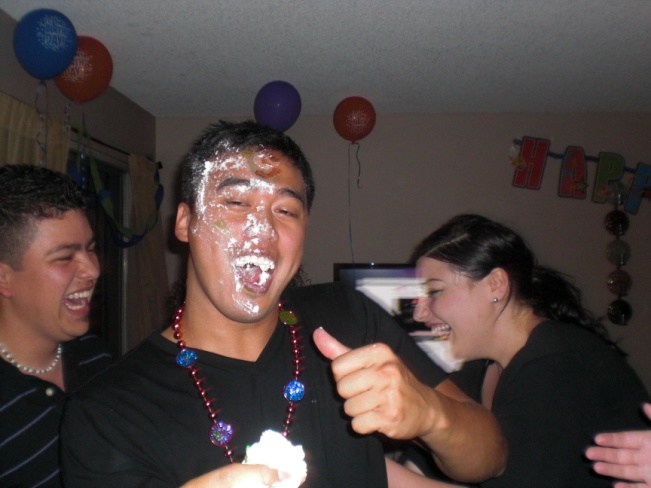 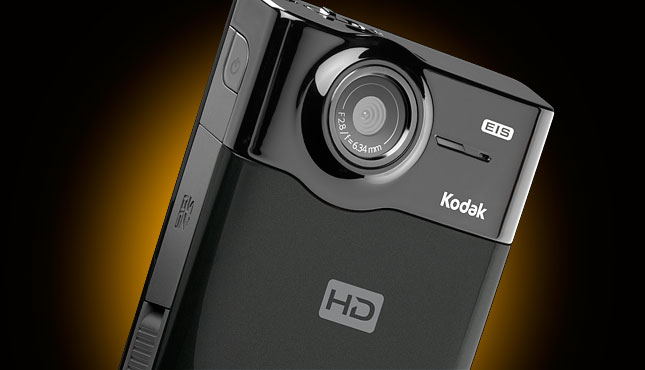 So save your breath and capture every moment with The Kodak Zi8 Pocket Video CameraThe Kodak Zi8 is great for everyday use as well as special occasions.  Whether you’re watching your son’s soccer game or celebrating a birthday, this small, convenient camera has it all. With remarkable ability to capture in 1080p HD video, you’ll never miss another moment again!Table 1: Ad 1: ELM Central Peripheral RouteFINAL PROJECTMATCH YOUR MESSAGE TO THE THEORY FINAL PROJECTMATCH YOUR MESSAGE TO THE THEORY What the theory says…What I say in my ad to match what the theory says… What I say in my ad to match what the theory says… (Assumptions and directions here)(How does your ad meet each assumption  or direction here)(How does your ad meet each assumption  or direction here)1: Two ways to persuade: Through thinking and feelingHeadline and Image: Reflects relevance of never missing special moments and fun times.Headline and Image: Reflects relevance of never missing special moments and fun times.2: The central route is one where people use cognition: Price of productComplexityDifficult to operateAd states: simplicity and convenience Ad states: simplicity and convenience 3: Motivation: Depends on individual motivation to engage in processingDesire to be able to capture every laugh and celebration that passes target audience in lifeDesire to be able to capture every laugh and celebration that passes target audience in life4: High Involvement: Also depends on individual and how it affects her/him personallyNot reflected in ad, based on each individual of target audienceNot reflected in ad, based on each individual of target audience5: Central Route: Requires different strategiesCentral Route: Attention: Image of friends laughing and having a good time. Interest: Headline “A picture is worth a 1000 words.” Comprehension: Seeing image, target is able to understand there is a story behind someone having cake all over their face.Acceptance: A connection to friends having a good time celebrating a birthday- everyone celebrates birthdays with their friends and family.Retention: Importance of never missing another happy moment in life againCentral Route: Attention: Image of friends laughing and having a good time. Interest: Headline “A picture is worth a 1000 words.” Comprehension: Seeing image, target is able to understand there is a story behind someone having cake all over their face.Acceptance: A connection to friends having a good time celebrating a birthday- everyone celebrates birthdays with their friends and family.Retention: Importance of never missing another happy moment in life again